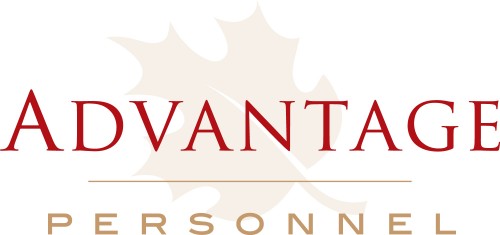 SAVE THE DATE! ADVANTAGE PERSONNELWILL BE IN YOUR TOWN RECRUITING!Wednesday, February 13th in Amherst, NS, at  Tim Horton’s/Wendy’s @ 1:00 PM to 3:00 PM       (116 South Albion Street, Amherst, Nova Scotia) We are hiring for Amherst, NS production line workers $14.03 per hour for 12 hour rotating shifts!We are hiring for Oxford, NS production line workers $13.70 per hour / Forklift Operators $14.21 per hour for 12 hour rotating shifts!We are hiring for Springhill, NS production line workers $12.75 per hour for 8 hour rotating shifts (no weekends)!What you will need to bring:1. Picture ID (Driver's License)2. Government issued ID (Medicare, Passport, or Birth Certificate)3. Proof of eligibility to work in Canada4. Void Check or Pre- Authorized Debit Forms (optional, butrecommended)5. References - provide contact information for 2 work-relatedReferencesEmail moncton@onyourteam or call 506-383-8880 with any questions!